«Путешествие в мир весны»Конспект ООД в старшей группеАфанасьева Вера ИвановнавоспитательМБУ детский сад №138 «Дубравушка»г. ТольяттиЦель. Продолжать формировать представления у детей о характерных признаках весны. Задачи. Учить устанавливать простейшие причинно-следственные связи; развивать зрительное восприятие, слуховое и зрительное внимание, мелкую моторику; активизировать качественный словарь. Учить слушать музыкальный фрагмент, включать воображение; подбирать к музыкальному отрывку картину. Воспитывать бережное отношение к природе, способность любоваться ее красотой.Виды детской деятельности. Игровая, коммуникативная, познавательно-исследовательская, восприятие художественной литературы и фольклора, изобразительная, музыкальная.Оборудование и материал: «Телеграмма» иллюстрации к сказке «Три медведя»; картинки с изображением зимних и весенних сюжетов, конверт; сосулька, изображение подснежника, картинка, на которой с помощью палочек изображена лодочка. Отрывки музыкальных произведений                П. Чайковского и А. Глазунова «Времена года», «Весна».ОРГАНИЗОВАННАЯ  ОБРАЗОВАТЕЛЬНАЯ  ДЕЯТЕЛЬНОСТЬ1. Воспитатель загадывает детям загадки о весне: «Пришли теплые деньки,Зазвенели ручейки, Подснежник расцветает, Когда это бывает?» (Весной).«К нам пришла с цветами,В ярком, пестром сарафане, И румяна и ясна,А зовут ее …» (Весна).-Правильно дети, это весна.2. Воспитатель рассказывает детям о том, что утром приходил почтальон и принес телеграмму от весны. Дети вместе с воспитателем читают ее.Греет .    Тает .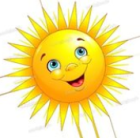 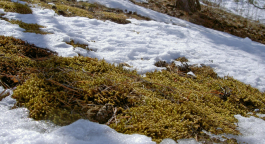 На ветвях набухли .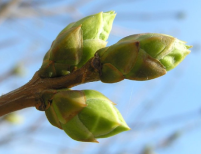 Возвращаются из теплых краев .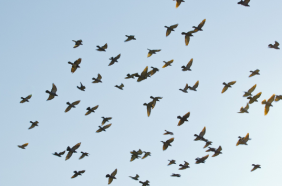 Бегут .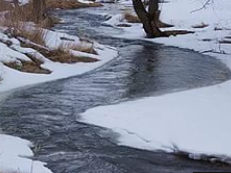 Дети пускают .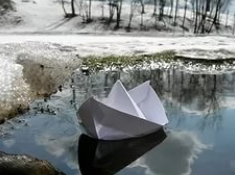 Воспитатель достает из письма и  кладет на стол иллюстрации к сказке «Три медведя».- Какая это сказка?- Как зовут медведей?- Где медведи проводят зиму?- Но уже наступила весна, а медведи всё спят и не знают об этом.- Что надо сделать? (Надо послать им письмо).- А так, как они читать не умеют, пошлем им письмо в картинках.Воспитатель кладет перед детьми несколько картинок, из которых дети выбирают нужные, и кладут в конверт.- На небе солнце и снеговик тает.- Солнце в том же месте, люди на лыжах.- Идет снег в городе.- Сугробы.- Деревья в снегу.- Бегут ручьи.- Деревья с почками.- Птица сидит нахохлившись.- Птица поет.- Конверт надо подписать, т.е. написать или нарисовать на нем, куда и кому мы письмо отправляем.- Куда мы отсылаем письмо? (В лес).- Как обозначим лес? (Нарисуем елку).- Кому адресовано письмо? ( Трем медведям).Кто-то один из детей рисует на конверте: елку, цифру три, медведя.- Что теперь надо сделать с письмом? (Опустить в почтовый ящик).- Потом все письма из ящика вынут, погрузят в поезд и повезут в лес. А там уже почтальон вручит письмо медведям.3. Дети садятся за столы. Воспитатель предлагает помочь весне и нарисовать то, что бывает весной желтым, зеленым, голубым. Каждый ребенок выбирает один кружок понравившийся ему по цвету.Под музыку П. Чайковского и А. Глазунова «Времена года», «Весна» дети рисуют. Например: желтый (солнце, одуванчики); зеленый (листья, трава); голубой (небо, ручьи, подснежник).ФизминуткаДети ручейки. У них в руках голубые ленты. Воспитатель – море. У него в руках голубая косынка. Под музыку П.И. Чайковского (из сборника «Времена года». Апрель) дети изображают родники, которые становятся ручейками. Ручьи сбегают в реку. Река несет свои воды в море.4. Дети собираются около воспитателя. Воспитатель загадывает загадку:«Растет она вниз головоюИ звонко плачет лишь весной» (Сосулька).- К нам в гости пришла сосулька.Воспитатель показывает ее детям.- Какая она по форме?- Потрогайте ее, какая она? (Скользкая, гладкая, холодная, мокрая, острая, ледяная).- Какого она цвета? (Прозрачная, блестящая, переливается на солнце всеми цветами).- Что произойдет, если по ней ударить? (Она расколется). Значит сосулька хрупкая.- Что будет с сосулькой, если ее подольше подержать в комнате? (Она растает и превратится в воду).- Почему это произойдет? (Потому что в помещении тепло).- Почему сосульки тают на улице весной?- Когда тает сразу много сосулек, получается капель.- Почему это явление так назвали?- что еще тает весной и превращается в воду? (Снег).Дети вместе с воспитателем рассказывают стихотворение:Тает снег, бегут ручьиНа дорогах лужи.Скоро выйдут муравьиПосле зимней стужи.Пробирается медведь Сквозь густой валежник.Стали птицы песни петь.И расцвел подснежник.Воспитатель показывает детям изображение подснежника.- Это самый первый цветок, который распускается весной.- Как вы думаете почему его так назвали? Ответы детей.- Что любят делать дети весной? (Ходить по лужам. Пускать кораблики, лодочки).5. Воспитатель предлагает детям выложить изображение лодочки из счетных палочек. Образец выставляется на доске.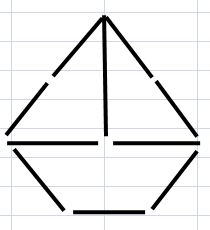 - Сколько понадобилось, чтобы выложить саму лодочку? Парус?- Если подует ветерок, то лодочку будет качать на волнах.-Долго лодочку качало.Ветер стих, и лодка встала.Воспитатель предлагает детям покачать лодочку. Для этого руки надо расположить ладонями вверх, пальцы сложить лодочкой и плавно двигать кисти рук влево, вправо.Список используемой литературы1. Алябьева Е.А. «Итоговые дни по лексическим темам».2. Вахрушев А.А., Кочемасова Е.Е. «Окружающий мир для дошкольников.3. Маршак С.Я. «Круглый год» - «Апрель».4. Михайлова З.А. «Игровые занимательные задачи для дошкольников».5. Узорова О.В., Нефёдова Е.А. «Пальчиковая гимнастика».6. Шорыгина Т. «Загадки о весне».